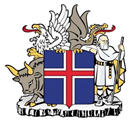 Samgöngu- og sveitarstjórnarráðuneytiðSkýrsla um samráðEfni samráðsDrög að frumvarpi til laga um leigubifreiðaakstur.Samráð hófst29. júlí 2019Samráð lauk12. ágúst 2019Fjöldi umsagna og umsagnaraðilarNíu umsagnir bárust í samráðsgáttina frá eftirtöldum aðilum: Samtökum atvinnulífsins, Viðskiptaráði Íslands og Neytendastofu, Hreyfli svf. og Bandalagi íslenskra leigubifreiðastjóra og einstaklingunum Ársæli Haukssyni og Hafliða Ingiberg Árnasyni.Samantekt um umsagnir og viðbrögðTilteknar breytingar voru gerðar á frumvarpinu eftir seinna samráð. Þannig var í umfjöllun um hugtakið rekstrarleyfi í 4. tölul. 3. gr. áréttað að rekstrarleyfi veitti einungis rétt til reksturs einnar leigubifreiðar. Þá voru gerðar breytingar á ákvæðum 5. og 6. gr. um skilyrði leyfa í því skyni að skýra betur innihald þeirra og þrengja reglugerðarheimildir þær sem í þeim felast. Í 4. mgr. 8. gr. var bætt við sérstakri tilvísun í lög um persónuvernd og vinnslu persónuupplýsinga nr. 90/2018 til áréttingar og í 2. mgr. 9. gr. um gjaldmæla og verðskrá var atvinnuleyfishafi gerður ábyrgur um sönnun þess að komist hafi á samningur um heildargjald vegna ferðar í þeim tilvikum þar sem rekstrarleyfishafi er ekki sjálfur á bifreiðinni. Aðrar veigamiklar breytingar voru ekki gerðar eftir síðara samráð.Umsagnir aðila voru eins og áður umfangsmiklar og verður ekki farið yfir allt efni þeirra hér. Hins vegar er með skýrslu þessari birt sérstakt skjal þar sem farið er yfir meginefni þeirra umsagna sem fram komu og viðbrögð við þeim.